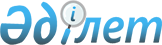 Абай аудандық мәслихатының 2017 жылғы 22 желтоқсандағы 24 сессиясының № 24/257 "2018-2020 жылдарға арналған аудандық маңызы бар қала, кенттердің, ауылдық округтің бюджеттері туралы" шешіміне өзгерістер енгізу туралы
					
			Мерзімі біткен
			
			
		
					Қарағанды облысы Абай ауданының мәслихатының 2018 жылғы 11 мамырдағы 31 сессиясының № 31/339 шешімі. Қарағанды облысының Әділет департаментінде 2018 жылғы 22 мамырда № 4769 болып тіркелді. Мерзімі өткендіктен қолданыс тоқтатылды
      Қазақстан Республикасының 2008 жылғы 4 желтоқсандағы Бюджет кодексіне, Қазақстан Республикасының 2001 жылғы 23 қаңтардағы "Қазақстан Республикасындағы жергілікті мемлекеттік басқару және өзін-өзі басқару туралы" Заңына сәйкес, Абай аудандық мәслихаты ШЕШІМ ЕТТІ:
      1. Абай аудандық мәслихатының 2017 жылғы 22 желтоқсандағы 24 сессиясының № 24/257 "2018-2020 жылдарға арналған аудандық маңызы бар қала, кенттердің, ауылдық округтің бюджеттері туралы" шешіміне (нормативтік құқықтық актілерді мемлекеттік тіркеу Тізілімінде № 4538 болып тіркелген, Қазақстан Республикасының нормативтік құқықтық актілерінің электрондық түрдегі эталондық бақылау банкісінде 2018 жылы 17 қаңтарда және 2018 жылғы 13 қаңтардағы № 1-2 (4205) "Абай-Ақиқат" аудандық газетінде жарияланған) келесі өзгерістер енгізілсін:
      1–тармақ келесі редакцияда мазмұндалсын:
      "1. 2018–2020 жылдарға арналған Абай қаласының бюджетін 1, 2 және 3-қосымшаларға сәйкес, оның ішінде 2018 жылға келесі көлемдерде бекітілсін:
      1) кірістер – 530 546 мың теңге, оның ішінде:
      салықтық түсімдер – 56 170 мың теңге;
      салықтық емес түсімдер – 946 мың теңге;
      негізгі капиталды сатудан түсетін түсімдер – 0 мың теңге;
      трансферттердің түсімдері – 473 430 мың теңге;
      2) шығындар – 530 546 мың теңге;
      3) таза бюджеттік кредиттер – 0 мың теңге;
      бюджеттік кредиттер – 0 мың теңге;
      бюджеттік кредиттерді өтеу – 0 мың теңге;
      4) қаржылық активтерімен операциялар бойынша сальдо – 0 мың теңге, оның ішінде:
      қаржы активтерін сатып алу – 0 мың теңге;
      мемлекеттің қаржы активтерін сатудан түсетін түсімдер – 0 мың теңге;
      5) бюджет тапшылығы (профициті) – алу 0 мың теңге;
      6) бюджет тапшылығын қаржыландыру (профицитін пайдалану) – 0 мың теңге:
      қарыздар түсімдері – 0 мың теңге;
      қарыздарды өтеу – 0 мың теңге;
      бюджет қаражаттарының пайдаланатын қалдықтары – 0 мың теңге.";
      көрсетілген шешімге 1, 4-қосымшалар осы шешімге 1, 2-қосымшаларға сәйкес жаңа редакцияда мазмұндалсын;
      4–тармақ келесі редакцияда мазмұндалсын:
      "4. 2018–2020 жылдарға арналған Топар кентінің бюджетін 6, 7 және 8-қосымшаларға сәйкес, оның ішінде 2018 жылға келесі көлемдерде бекітілсін:
      1) кірістер – 219 288 мың теңге, оның ішінде:
      салықтық түсімдер – 67 002 мың теңге;
      салықтық емес түсімдер – 1 934 мың теңге;
      негізгі капиталды сатудан түсетін түсімдер – 0 мың теңге;
      трансферттердің түсімдері – 150 352 мың теңге;
      2) шығындар – 219 288 мың теңге;
      3) таза бюджеттік кредиттер – 0 мың теңге;
      бюджеттік кредиттер – 0 мың теңге;
      бюджеттік кредиттерді өтеу – 0 мың теңге;
      4) қаржылық активтерімен операциялар бойынша сальдо – 0 мың теңге, оның ішінде:
      қаржы активтерін сатып алу – 0 мың теңге;
      мемлекеттің қаржы активтерін сатудан түсетін түсімдер – 0 мың теңге;
      5) бюджет тапшылығы (профициті) – алу 0 мың теңге;
      6) бюджет тапшылығын қаржыландыру (профицитін пайдалану) – 0 мың теңге:
      қарыздар түсімдері – 0 мың теңге;
      қарыздарды өтеу – 0 мың теңге;
      бюджет қаражаттарының пайдаланатын қалдықтары – 0 мың теңге.";
      көрсетілген шешімге 6, 9-қосымшалар осы шешімге 3, 4-қосымшаларға сәйкес жаңа редакцияда мазмұндалсын;
      10–тармақ келесі редакцияда мазмұндалсын:
      "10. 2018–2020 жылдарға арналған Южный кентінің бюджетін 16, 17 және 18-қосымшаларға сәйкес, оның ішінде 2018 жылға келесі көлемдерде бекітілсін:
      1) кірістер – 22 228 мың теңге, оның ішінде:
      салықтық түсімдер – 4 007 мың теңге;
      салықтық емес түсімдер – 995 мың теңге;
      негізгі капиталды сатудан түсетін түсімдер – 0 мың теңге;
      трансферттердің түсімдері – 17 226 мың теңге;
      2) шығындар – 22 228 мың теңге;
      3) таза бюджеттік кредиттер – 0 мың теңге;
      бюджеттік кредиттер – 0 мың теңге;
      бюджеттік кредиттерді өтеу – 0 мың теңге;
      4) қаржылық активтерімен операциялар бойынша сальдо – 0 мың теңге, оның ішінде:
      қаржы активтерін сатып алу – 0 мың теңге;
      мемлекеттің қаржы активтерін сатудан түсетін түсімдер – 0 мың теңге;
      5) бюджет тапшылығы (профициті) – алу 0 мың теңге;
      6) бюджет тапшылығын қаржыландыру (профицитін пайдалану) – 0 мың теңге:
      қарыздар түсімдері – 0 мың теңге;
      қарыздарды өтеу – 0 мың теңге;
      бюджет қаражаттарының пайдаланатын қалдықтары – 0 мың теңге.";
      көрсетілген шешімге 16-қосымша осы шешімге 5-қосымшаға сәйкес жаңа редакцияда мазмұндалсын;
      12–тармақ келесі редакцияда мазмұндалсын:
      "12. 2018–2020 жылдарға арналған Дубовка ауылдық округінің бюджетін 20, 21 және 22-қосымшаларға сәйкес, оның ішінде 2018 жылға келесі көлемдерде бекітілсін:
      1) кірістер – 48 020 мың теңге, оның ішінде:
      салықтық түсімдер – 7 360 мың теңге;
      салықтық емес түсімдер – 205 мың теңге;
      негізгі капиталды сатудан түсетін түсімдер – 0 мың теңге;
      трансферттердің түсімдері – 40 455 мың теңге;
      2) шығындар – 48 020 мың теңге;
      3) таза бюджеттік кредиттер – 0 мың теңге;
      бюджеттік кредиттер – 0 мың теңге;
      бюджеттік кредиттерді өтеу – 0 мың теңге;
      4) қаржылық активтерімен операциялар бойынша сальдо – 0 мың теңге, оның ішінде:
      қаржы активтерін сатып алу – 0 мың теңге;
      мемлекеттің қаржы активтерін сатудан түсетін түсімдер – 0 мың теңге;
      5) бюджет тапшылығы (профициті) – алу 0 мың теңге;
      6) бюджет тапшылығын қаржыландыру (профицитін пайдалану) – 0 мың теңге:
      қарыздар түсімдері – 0 мың теңге;
      қарыздарды өтеу – 0 мың теңге;
      бюджет қаражаттарының пайдаланатын қалдықтары – 0 мың теңге.";
      көрсетілген шешімге 20, 23-қосымшалар осы шешімге 6, 7-қосымшаларға сәйкес жаңа редакцияда мазмұндалсын.
      2. Осы шешім 2018 жылдың 1 қаңтарынан бастап қолданысқа енгізіледі. 2018 жылға арналған Абай қаласының бюджеті Абай қаласының 2018 жылға арналған аудандық бюджеттен берілген нысаналы трансферттер 2018 жылға арналған Топар кентінің бюджеті Топар кентінің 2018 жылға арналған аудандық бюджеттен берілген нысаналы трансферттер 2018 жылға арналған Южный кентінің бюджеті 2018 жылға арналған Дубовка ауылдық округінің бюджеті Дубовка ауылдық округінің 2018 жылға арналған аудандық бюджеттен берілген нысаналы трансферттер
					© 2012. Қазақстан Республикасы Әділет министрлігінің «Қазақстан Республикасының Заңнама және құқықтық ақпарат институты» ШЖҚ РМК
				
      Сессия төрағасы

Н. Белан

      Абай аудандық мәслихаттың хатшысы

Б. Цай
Абай аудандық мәслихатының
31 сессиясының
2018 жылғы 11 мамырдағы 
№ 31/339 шешіміне
1-қосымшаАбай аудандық мәслихатының
24 сессиясының
2017 жылғы 22 желтоқсандағы
№ 24/257 шешіміне
1-қосымша
Санаты
Санаты
Санаты
Санаты
Сома (мың теңге)
Сыныбы
Сыныбы
Сыныбы
Сома (мың теңге)
Ішкі сыныбы
Ішкі сыныбы
Сома (мың теңге)
Атауы
Сома (мың теңге)
1
2
3
4
5
І. Кірістер
530 546
1
Салықтық түсімдер
56 170
01
Табыс салығы
40 472
2
Жеке табыс салығы
40 472
04
Меншікке салынатын салықтар
15 698
1
Мүлікке салынатын салықтар
859
3
Жер салығы
1 929
4
Көлік құралдарына салынатын салық
12 910
2
Салықтық емес түсімдер
946
01
Мемлекеттік меншіктен түсетін кірістер
800
5
Мемлекет меншігіндегі мүлікті жалға беруден түсетін кірістер
800
06
Басқа да салықтық емес түсiмдер 
146
1
Басқа да салықтық емес түсiмдер 
146
3
Негізгі капиталды сатудан түсетін түсімдер
0
4
Трансферттердің түсімдері
473 430
02
Мемлекеттік басқарудың жоғары тұрған органдарынан түсетін трансферттер
473 430
3
Аудандардың (облыстық маңызы бар қаланың) бюджетінен трансферттер
473 430
Функционалдық топ
Функционалдық топ
Функционалдық топ
Функционалдық топ
Функционалдық топ
Сома (мың теңге)
Кіші функция
Кіші функция
Кіші функция
Кіші функция
Сома (мың теңге)
Бюджеттік бағдарламалардың әкімшісі
Бюджеттік бағдарламалардың әкімшісі
Бюджеттік бағдарламалардың әкімшісі
Сома (мың теңге)
Бағдарлама
Бағдарлама
Сома (мың теңге)
Атауы
Сома (мың теңге)
1
2
3
4
5
6
ІІ.Шығындар
530 546
01
Жалпы сипаттағы мемлекеттік қызметтер
36 315
1
Мемлекеттiк басқарудың жалпы функцияларын орындайтын өкiлдi, атқарушы және басқа органдар
36 315
124
Аудандық маңызы бар қала, ауыл, кент, ауылдық округ әкімінің аппараты
36 315
001
Аудандық маңызы бар қала, ауыл, кент, ауылдық округ әкімінің қызметін қамтамасыз ету жөніндегі қызметтер
34 375
032
Ведомстволық бағыныстағы мемлекеттік мекемелер мен ұйымдардың күрделі шығыстары
1 940
04
Бiлiм беру
287 048
1
Мектепке дейiнгi тәрбие және оқыту
287 048
124
Аудандық маңызы бар қала, ауыл, кент, ауылдық округ әкімінің аппараты
287 048
004
Мектепке дейінгі тәрбиелеу және оқыту және мектепке дейінгі тәрбиелеу және оқыту ұйымдарында медициналық қызмет көрсетуді ұйымдастыру
287 048
07
Тұрғын үй- коммуналдық шаруашылық
123 166
3
Елді-мекендерді көркейту
123 166
124
Аудандық маңызы бар қала, ауыл, кент, ауылдық округ әкімінің аппараты
123 166
008
Елді мекендердегі көшелерді жарықтандыру
45 713
009
Елді мекендердің санитариясын қамтамасыз ету
962
010
Жерлеу орындарын ұстау және туыстары жоқ адамдарды жерлеу
205
011
Елді мекендерді абаттандыру мен көгалдандыру
76 286
12
Көлiк және коммуникация
84 017
1
Автомобиль көлiгi
84 017
124
Аудандық маңызы бар қала, ауыл, кент, ауылдық округ әкімінің аппараты
84 017
013
Аудандық маңызы бар қалаларда, ауылдарда, кенттерде, ауылдық округтерде автомобиль жолдарының жұмыс істеуін қамтамасыз ету
84 017
ІІІ. Таза бюджеттік кредиттеу
0
Бюджеттік кредиттер
0
Санаты
Санаты
Санаты
Санаты
Сома (мың теңге)
Сыныбы
Сыныбы
Сыныбы
Сома (мың теңге)
Ішкі сыныбы
Ішкі сыныбы
Сома (мың теңге)
Атауы
Сома (мың теңге)
1
2
3
4
5
5
Бюджеттік кредиттерді өтеу
0
01
Бюджеттік кредиттерді өтеу
0
1
Мемлекеттік бюджеттен берілген бюджеттік кредиттерді өтеу
0
Функционалдық топ
Функционалдық топ
Функционалдық топ
Функционалдық топ
Функционалдық топ
Сома (мың теңге)
Кіші функция
Кіші функция
Кіші функция
Кіші функция
Сома (мың теңге)
Бюджеттік бағдарламалардың әкімшісі
Бюджеттік бағдарламалардың әкімшісі
Бюджеттік бағдарламалардың әкімшісі
Сома (мың теңге)
Бағдарлама
Бағдарлама
Сома (мың теңге)
Атауы
Сома (мың теңге)
1
2
3
4
5
6
IV. Қаржы активтерімен операциялар бойынша сальдо 
0
Қаржы активтерін сатып алу 
0
Мемлекеттің қаржы активтерін сатудан түсетін түсімдер
0
Функционалдық топ
Функционалдық топ
Функционалдық топ
Функционалдық топ
Функционалдық топ
Сома (мың теңге)
Кіші функция
Кіші функция
Кіші функция
Кіші функция
Сома (мың теңге)
Бюджеттік бағдарламалардың әкімшісі
Бюджеттік бағдарламалардың әкімшісі
Бюджеттік бағдарламалардың әкімшісі
Сома (мың теңге)
Бағдарлама
Бағдарлама
Сома (мың теңге)
Атауы
Сома (мың теңге)
1
2
3
4
5
6
V. Бюжет тапшылығы (профициті)
0
VІ. Бюджет тапшылығын қаржыландыру (профицитін пайдалану)
0
Қарыздар түсімдері
0
Қарыздарды өтеу
0
Бюджет қаражаттарының пайдаланылатын қалдықтары
0Абай аудандық мәслихатының
31 сессиясының
2018 жылғы 11 мамырдағы
№ 31/339 шешіміне
2-қосымшаАбай аудандық мәслихатының
24 сессиясының
2017 жылғы 22 желтоқсандағы
№ 24/257 шешіміне
4-қосымша
Атауы
Сома (мың теңге)
1
2
Барлығы
133 422
Ағымдағы нысаналы трансферттер
133 422
Ведомстволық бағыныстағы мемлекеттік мекемелер мен ұйымдардың күрделі шығыстарына
1 940
Елді мекендерді абаттандыру мен көгалдандыруға
64 268
Аудандық маңызы бар қалаларда, ауылдарда, кенттерде, ауылдық округтерде автомобиль жолдарының жұмыс істеуін қамтамасыз етуге
67 214Абай аудандық мәслихатының
31 сессиясының
2018 жылғы 11 мамырдағы
№ 31/339 шешіміне
3-қосымшаАбай аудандық мәслихатының
24 сессиясының
2017 жылғы 22 желтоқсандағы
№ 24/257 шешіміне
6-қосымша
Санаты
Санаты
Санаты
Санаты
Сома (мың теңге)
Сыныбы
Сыныбы
Сыныбы
Сома (мың теңге)
Ішкі сыныбы
Ішкі сыныбы
Сома (мың теңге)
Атауы
Сома (мың теңге)
1
2
3
4
5
І. Кірістер
219 288
1
Салықтық түсімдер
67 002
01
Табыс салығы
5 024
2
Жеке табыс салығы
5 024
04
Меншікке салынатын салықтар
61 978
1
Мүлікке салынатын салықтар
246
3
Жер салығы
54 792
4
Көлік құралдарына салынатын салық
6 940
2
Салықтық емес түсімдер
1 934
01
Мемлекеттік меншіктен түсетін кірістер
250
5
Мемлекет меншігіндегі мүлікті жалға беруден түсетін кірістер
250
06
Басқа да салықтық емес түсiмдер 
1 684
1
Басқа да салықтық емес түсiмдер 
1 684
3
Негізгі капиталды сатудан түсетін түсімдер
0
4
Трансферттердің түсімдері
150 352
02
Мемлекеттік басқарудың жоғары тұрған органдарынан түсетін трансферттер
150 352
3
Аудандардың (облыстық маңызы бар қаланың) бюджетінен трансферттер
150 352
Функционалдық топ
Функционалдық топ
Функционалдық топ
Функционалдық топ
Функционалдық топ
Сома (мың теңге)
Кіші функция
Кіші функция
Кіші функция
Кіші функция
Сома (мың теңге)
Бюджеттік бағдарламалардың әкімшісі
Бюджеттік бағдарламалардың әкімшісі
Бюджеттік бағдарламалардың әкімшісі
Сома (мың теңге)
Бағдарлама
Бағдарлама
Сома (мың теңге)
Атауы
Сома (мың теңге)
1
2
3
4
5
6
ІІ.Шығындар
219 288
01
Жалпы сипаттағы мемлекеттік қызметтер
32 622
1
Мемлекеттiк басқарудың жалпы функцияларын орындайтын өкiлдi, атқарушы және басқа органдар
32 622
124
Аудандық маңызы бар қала, ауыл, кент, ауылдық округ әкімінің аппараты
32 622
001
Аудандық маңызы бар қала, ауыл, кент, ауылдық округ әкімінің қызметін қамтамасыз ету жөніндегі қызметтер
32 622
04
Бiлiм беру
112 087
1
Мектепке дейiнгi тәрбие және оқыту
112 087
124
Аудандық маңызы бар қала, ауыл, кент, ауылдық округ әкімінің аппараты
112 087
004
Мектепке дейінгі тәрбиелеу және оқыту және мектепке дейінгі тәрбиелеу және оқыту ұйымдарында медициналық қызмет көрсетуді ұйымдастыру
112 087
07
Тұрғын үй- коммуналдық шаруашылық
53 188
1
Тұрғын үй шаруашылығы
19 908
124
Аудандық маңызы бар қала, ауыл, кент, ауылдық округ әкімінің аппараты
19 908
007
Аудандық маңызы бар қаланың, ауылдың, кенттің, ауылдық округтің мемлекеттік тұрғын үй қорының сақталуын ұйымдастыру
19 908
3
Елді-мекендерді көркейту
33 280
124
Аудандық маңызы бар қала, ауыл, кент, ауылдық округ әкімінің аппараты
33 280
008
Елді мекендердегі көшелерді жарықтандыру
4 486
009
Елді мекендердің санитариясын қамтамасыз ету
3 708
011
Елді мекендерді абаттандыру мен көгалдандыру
25 086
12
Көлiк және коммуникация
15 500
1
Автомобиль көлiгi
15 500
124
Аудандық маңызы бар қала, ауыл, кент, ауылдық округ әкімінің аппараты
15 500
013
Аудандық маңызы бар қалаларда, ауылдарда, кенттерде, ауылдық округтерде автомобиль жолдарының жұмыс істеуін қамтамасыз ету
15 500
13
Басқалар
5 891
9
Басқалар
5 891
124
Аудандық маңызы бар қала, ауыл, кент, ауылдық округ әкімінің аппараты
5 891
040
Өңірлерді дамытудың 2020 жылға дейінгі бағдарламасы шеңберінде өңірлерді экономикалық дамытуға жәрдемдесу бойынша шараларды іске асыруға ауылдық елді мекендерді жайластыруды шешуге арналған іс-шараларды іске асыру
5 891
ІІІ. Таза бюджеттік кредиттеу
0
Бюджеттік кредиттер
0
Санаты
Санаты
Санаты
Санаты
Сома (мың теңге)
Сыныбы
Сыныбы
Сыныбы
Сома (мың теңге)
Ішкі сыныбы
Ішкі сыныбы
Сома (мың теңге)
Атауы
Сома (мың теңге)
1
2
3
4
5
5
Бюджеттік кредиттерді өтеу
0
01
Бюджеттік кредиттерді өтеу
0
1
Мемлекеттік бюджеттен берілген бюджеттік кредиттерді өтеу
0
Функционалдық топ
Функционалдық топ
Функционалдық топ
Функционалдық топ
Функционалдық топ
Сома (мың теңге)
Кіші функция
Кіші функция
Кіші функция
Кіші функция
Сома (мың теңге)
Бюджеттік бағдарламалардың әкімшісі
Бюджеттік бағдарламалардың әкімшісі
Бюджеттік бағдарламалардың әкімшісі
Бағдарлама
Бағдарлама
Атауы
1
2
3
4
5
6
IV. Қаржы активтерімен операциялар бойынша сальдо 
0
Қаржы активтерін сатып алу 
0
Мемлекеттің қаржы активтерін сатудан түсетін түсімдер
0
Функционалдық топ
Функционалдық топ
Функционалдық топ
Функционалдық топ
Функционалдық топ
Сома (мың теңге)
Кіші функция
Кіші функция
Кіші функция
Кіші функция
Сома (мың теңге)
Бюджеттік бағдарламалардың әкімшісі
Бюджеттік бағдарламалардың әкімшісі
Бюджеттік бағдарламалардың әкімшісі
Сома (мың теңге)
Бағдарлама
Бағдарлама
Сома (мың теңге)
Атауы
Сома (мың теңге)
1
2
3
4
5
6
V. Бюжет тапшылығы (профициті)
0
VІ. Бюджет тапшылығын қаржыландыру (профицитін пайдалану)
0
Қарыздар түсімдері
0
Қарыздарды өтеу
0
Бюджет қаражаттарының пайдаланылатын қалдықтары
0Абай аудандық мәслихатының
31 сессиясының
2018 жылғы 11 мамырдағы
№ 31/339 шешіміне
4-қосымшаАбай аудандық мәслихатының
24 сессиясының
2017 жылғы 22 желтоқсандағы
№ 24/257 шешіміне
9-қосымша
Атауы
Сома (мың теңге)
1
2
Барлығы
58 767
Ағымдағы нысаналы трансферттер
58 767
Аудандық маңызы бар қаланың, ауылдың, кенттің, ауылдық округтің мемлекеттік тұрғын үй қорының сақталуын ұйымдастыруға
19 908
Елді мекендердің санитариясын қамтамасыз етуге
2 968
Елді мекендерді абаттандыру мен көгалдандыруға
20 000
Аудандық маңызы бар қалаларда, ауылдарда, кенттерде, ауылдық округтерде автомобиль жолдарының жұмыс істеуін қамтамасыз етуге
10 000
Өңірлерді дамытудың 2020 жылға дейінгі бағдарламасы шеңберінде өңірлерді экономикалық дамытуға жәрдемдесу бойынша шараларды іске асыруға ауылдық елді мекендерді жайластыруды шешуге арналған іс-шараларды іске асыруға
5 891Абай аудандық мәслихатының
31 сессиясының
2018 жылғы 11 мамырдағы
№ 31/339 шешіміне
5-қосымшаАбай аудандық мәслихатының
24 сессиясының
2017 жылғы 22 желтоқсандағы
№ 24/257 шешіміне
16-қосымша
Санаты
Санаты
Санаты
Санаты
Сома (мың теңге)
Сыныбы
Сыныбы
Сыныбы
Сома (мың теңге)
Ішкі сыныбы
Ішкі сыныбы
Сома (мың теңге)
Атауы
Сома (мың теңге)
1
2
3
4
5
І. Кірістер
22 228
1
Салықтық түсімдер
4 007
01
Табыс салығы
2 046
2
Жеке табыс салығы
2 046
04
Меншікке салынатын салықтар
1 961
1
Мүлікке салынатын салықтар
136
3
Жер салығы
327
4
Көлік құралдарына салынатын салық
1 498
2
Салықтық емес түсімдер
995
01
Мемлекеттік меншіктен түсетін кірістер
90
5
Мемлекет меншігіндегі мүлікті жалға беруден түсетін кірістер
90
06
Басқа да салықтық емес түсiмдер 
905
1
Басқа да салықтық емес түсiмдер 
905
3
Негізгі капиталды сатудан түсетін түсімдер
0
4
Трансферттердің түсімдері
17 226
02
Мемлекеттік басқарудың жоғары тұрған органдарынан түсетін трансферттер
17 226
3
Аудандардың (облыстық маңызы бар қаланың) бюджетінен трансферттер
17 226
Функционалдық топ
Функционалдық топ
Функционалдық топ
Функционалдық топ
Функционалдық топ
Сома (мың теңге)
Кіші функция
Кіші функция
Кіші функция
Кіші функция
Сома (мың теңге)
Бюджеттік бағдарламалардың әкімшісі
Бюджеттік бағдарламалардың әкімшісі
Бюджеттік бағдарламалардың әкімшісі
Сома (мың теңге)
Бағдарлама
Бағдарлама
Сома (мың теңге)
Атауы
Сома (мың теңге)
1
2
3
4
5
6
ІІ.Шығындар
22 228
01
Жалпы сипаттағы мемлекеттік қызметтер
16 173
1
Мемлекеттiк басқарудың жалпы функцияларын орындайтын өкiлдi, атқарушы және басқа органдар
16 173
124
Аудандық маңызы бар қала, ауыл, кент, ауылдық округ әкімінің аппараты
16 173
001
Аудандық маңызы бар қала, ауыл, кент, ауылдық округ әкімінің қызметін қамтамасыз ету жөніндегі қызметтер
16 173
07
Тұрғын үй- коммуналдық шаруашылық
3 597
3
Елді-мекендерді көркейту
3 597
124
Аудандық маңызы бар қала, ауыл, кент, ауылдық округ әкімінің аппараты
3 597
008
Елді мекендердегі көшелерді жарықтандыру
2 797
009
Елді мекендердің санитариясын қамтамасыз ету
800
12
Көлiк және коммуникация
268
1
Автомобиль көлiгi
268
124
Аудандық маңызы бар қала, ауыл, кент, ауылдық округ әкімінің аппараты
268
013
Аудандық маңызы бар қалаларда, ауылдарда, кенттерде, ауылдық округтерде автомобиль жолдарының жұмыс істеуін қамтамасыз ету
268
13
Басқалар
2 190
9
Басқалар
2 190
124
Аудандық маңызы бар қала, ауыл, кент, ауылдық округ әкімінің аппараты
2 190
040
Өңірлерді дамытудың 2020 жылға дейінгі бағдарламасы шеңберінде өңірлерді экономикалық дамытуға жәрдемдесу бойынша шараларды іске асыруға ауылдық елді мекендерді жайластыруды шешуге арналған іс-шараларды іске асыру
2 190
ІІІ. Таза бюджеттік кредиттеу
0
Бюджеттік кредиттер
0
Санаты
Санаты
Санаты
Санаты
Сома (мың теңге)
Сыныбы
Сыныбы
Сыныбы
Сома (мың теңге)
Ішкі сыныбы
Ішкі сыныбы
Сома (мың теңге)
Атауы
Сома (мың теңге)
1
2
3
4
5
5
Бюджеттік кредиттерді өтеу
0
01
Бюджеттік кредиттерді өтеу
0
1
Мемлекеттік бюджеттен берілген бюджеттік кредиттерді өтеу
0
Функционалдық топ
Функционалдық топ
Функционалдық топ
Функционалдық топ
Функционалдық топ
Сома (мың теңге)
Кіші функция
Кіші функция
Кіші функция
Кіші функция
Сома (мың теңге)
Бюджеттік бағдарламалардың әкімшісі
Бюджеттік бағдарламалардың әкімшісі
Бюджеттік бағдарламалардың әкімшісі
Сома (мың теңге)
Бағдарлама
Бағдарлама
Атауы
1
2
3
4
5
6
IV. Қаржы активтерімен операциялар бойынша сальдо 
0
Қаржы активтерін сатып алу 
0
Мемлекеттің қаржы активтерін сатудан түсетін түсімдер
0
Функционалдық топ
Функционалдық топ
Функционалдық топ
Функционалдық топ
Функционалдық топ
Сома (мың теңге)
Кіші функция
Кіші функция
Кіші функция
Кіші функция
Сома (мың теңге)
Бюджеттік бағдарламалардың әкімшісі
Бюджеттік бағдарламалардың әкімшісі
Бюджеттік бағдарламалардың әкімшісі
Сома (мың теңге)
Бағдарлама
Бағдарлама
Атауы
1
2
3
4
5
6
V. Бюжет тапшылығы (профициті)
0
VІ. Бюджет тапшылығын қаржыландыру (профицитін пайдалану)
0
Қарыздар түсімдері
0
Қарыздарды өтеу
0
Бюджет қаражаттарының пайдаланылатын қалдықтары
0Абай аудандық мәслихатының
31 сессиясының
2018 жылғы 11 мамырдағы
№ 31/339 шешіміне
6 қосымшаАбай аудандық мәслихатының
24 сессиясының
2017 жылғы 22 желтоқсандағы
№ 24/257 шешіміне
20 қосымша
Санаты
Санаты
Санаты
Санаты
Сома (мың теңге)
Сыныбы
Сыныбы
Сыныбы
Сома (мың теңге)
Ішкі сыныбы
Ішкі сыныбы
Сома (мың теңге)
Атауы
Сома (мың теңге)
1
2
3
4
5
І. Кірістер
48 020
1
Салықтық түсімдер
7 360
01
Табыс салығы
2 247
2
Жеке табыс салығы
2 247
04
Меншікке салынатын салықтар
5 113
1
Мүлікке салынатын салықтар
192
3
Жер салығы
192
4
Көлік құралдарына салынатын салық
4 729
2
Салықтық емес түсімдер
205
06
Басқа да салықтық емес түсiмдер 
205
1
Басқа да салықтық емес түсiмдер 
205
3
Негізгі капиталды сатудан түсетін түсімдер
0
4
Трансферттердің түсімдері
40 455
02
Мемлекеттік басқарудың жоғары тұрған органдарынан түсетін трансферттер
40 455
3
Аудандардың (облыстық маңызы бар қаланың) бюджетінен трансферттер
40 455
Функционалдық топ
Функционалдық топ
Функционалдық топ
Функционалдық топ
Функционалдық топ
Сома (мың теңге)
Кіші функция
Кіші функция
Кіші функция
Кіші функция
Сома (мың теңге)
Бюджеттік бағдарламалардың әкімшісі
Бюджеттік бағдарламалардың әкімшісі
Бюджеттік бағдарламалардың әкімшісі
Сома (мың теңге)
Бағдарлама
Бағдарлама
Сома (мың теңге)
Атауы
Сома (мың теңге)
1
2
3
4
5
6
ІІ.Шығындар
48 020
01
Жалпы сипаттағы мемлекеттік қызметтер
21 188
1
Мемлекеттiк басқарудың жалпы функцияларын орындайтын өкiлдi, атқарушы және басқа органдар
21 188
124
Аудандық маңызы бар қала, ауыл, кент, ауылдық округ әкімінің аппараты
21 188
001
Аудандық маңызы бар қала, ауыл, кент, ауылдық округ әкімінің қызметін қамтамасыз ету жөніндегі қызметтер
21 188
07
Тұрғын үй- коммуналдық шаруашылық
11 576
1
Тұрғын үй шаруашылығы
1 141
124
Аудандық маңызы бар қала, ауыл, кент, ауылдық округ әкімінің аппараты
1 141
007
Аудандық маңызы бар қаланың, ауылдың, кенттің, ауылдық округтің мемлекеттік тұрғын үй қорының сақталуын ұйымдастыру
1 141
3
Елді-мекендерді көркейту
10 435
124
Аудандық маңызы бар қала, ауыл, кент, ауылдық округ әкімінің аппараты
10 435
008
Елді мекендердегі көшелерді жарықтандыру
4 635
009
Елді мекендердің санитариясын қамтамасыз ету
445
011
Елді мекендерді абаттандыру мен көгалдандыру
5 355
12
Көлiк және коммуникация
11 898
1
Автомобиль көлiгi
11 898
124
Аудандық маңызы бар қала, ауыл, кент, ауылдық округ әкімінің аппараты
11 898
013
Аудандық маңызы бар қалаларда, ауылдарда, кенттерде, ауылдық округтерде автомобиль жолдарының жұмыс істеуін қамтамасыз ету
11 898
13
Басқалар
3 358
9
Басқалар
3 358
124
Аудандық маңызы бар қала, ауыл, кент, ауылдық округ әкімінің аппараты
3 358
040
Өңірлерді дамытудың 2020 жылға дейінгі бағдарламасы шеңберінде өңірлерді экономикалық дамытуға жәрдемдесу бойынша шараларды іске асыруға ауылдық елді мекендерді жайластыруды шешуге арналған іс-шараларды іске асыру
3 358
ІІІ. Таза бюджеттік кредиттеу
0
Бюджеттік кредиттер
0
Санаты
Санаты
Санаты
Санаты
Сома (мың теңге)
Сыныбы
Сыныбы
Сыныбы
Сома (мың теңге)
Ішкі сыныбы
Ішкі сыныбы
Сома (мың теңге)
Атауы
Сома (мың теңге)
1
2
3
4
5
5
Бюджеттік кредиттерді өтеу
0
01
Бюджеттік кредиттерді өтеу
0
1
Мемлекеттік бюджеттен берілген бюджеттік кредиттерді өтеу
0
Функционалдық топ
Функционалдық топ
Функционалдық топ
Функционалдық топ
Функционалдық топ
Сома (мың теңге)
Кіші функция
Кіші функция
Кіші функция
Кіші функция
Сома (мың теңге)
Бюджеттік бағдарламалардың әкімшісі
Бюджеттік бағдарламалардың әкімшісі
Бюджеттік бағдарламалардың әкімшісі
Сома (мың теңге)
Бағдарлама
Бағдарлама
Атауы
1
2
3
4
5
6
IV. Қаржы активтерімен операциялар бойынша сальдо 
0
Қаржы активтерін сатып алу 
0
Мемлекеттің қаржы активтерін сатудан түсетін түсімдер
0
Функционалдық топ
Функционалдық топ
Функционалдық топ
Функционалдық топ
Функционалдық топ
Сома (мың теңге)
Кіші функция
Кіші функция
Кіші функция
Кіші функция
Сома (мың теңге)
Бюджеттік бағдарламалардың әкімшісі
Бюджеттік бағдарламалардың әкімшісі
Бюджеттік бағдарламалардың әкімшісі
Бағдарлама
Бағдарлама
Атауы
1
2
3
4
5
6
V. Бюжет тапшылығы (профициті)
0
VІ. Бюджет тапшылығын қаржыландыру (профицитін пайдалану)
0
Қарыздар түсімдері
0
Қарыздарды өтеу
0
Бюджет қаражаттарының пайдаланылатын қалдықтары
0Абай аудандық мәслихатының
31 сессиясының
2018 жылғы 11 мамырдағы
№ 31/339 шешіміне
7 қосымшаАбай аудандық мәслихатының
24 сессиясының
2017 жылғы 22 желтоқсандағы
№ 24/257 шешіміне
23 қосымша
Атауы
Сома (мың теңге)
1
2
Барлығы
20 174
Ағымдағы нысаналы трансферттер
20 174
Аудандық маңызы бар қаланың, ауылдың, кенттің, ауылдық округтің мемлекеттік тұрғын үй қорының сақталуын ұйымдастыру
1 141
Елді мекендерді абаттандыру мен көгалдандыру
5 355
Аудандық маңызы бар қалаларда, ауылдарда, кенттерде, ауылдық округтерде автомобиль жолдарының жұмыс істеуін қамтамасыз етуге
11 693
Елді мекендердегі көшелерді жарықтандыру
1 985